Publicado en Zaragoza el 24/07/2024 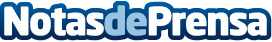 Megacity recomienda estrategias para aprovechar al máximo las ofertas de material escolarCon el inicio del nuevo año escolar, es fundamental para padres y estudiantes encontrar las mejores ofertas en material escolar. En este artículo, Megacity ofrece una guía práctica para identificar y aprovechar los descuentos y promociones disponibles, garantizando así la adquisición de material escolar barato sin comprometer la calidadDatos de contacto:Manuel MontanerMegacity876 660 777Nota de prensa publicada en: https://www.notasdeprensa.es/megacity-recomienda-estrategias-para Categorias: Nacional Aragón E-Commerce Consumo Ocio para niños Oficinas http://www.notasdeprensa.es